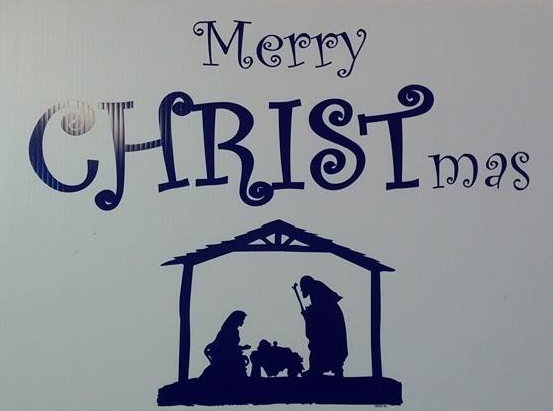 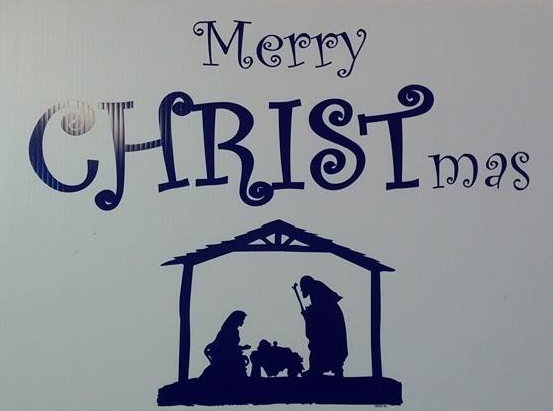 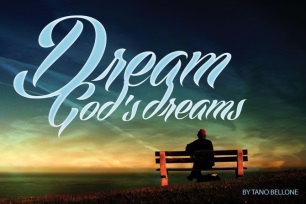 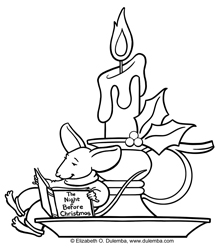 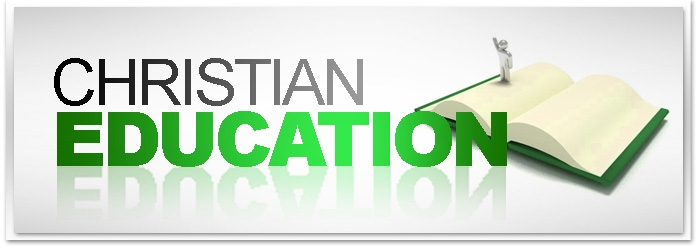 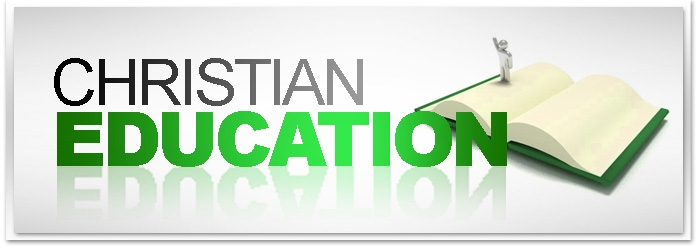 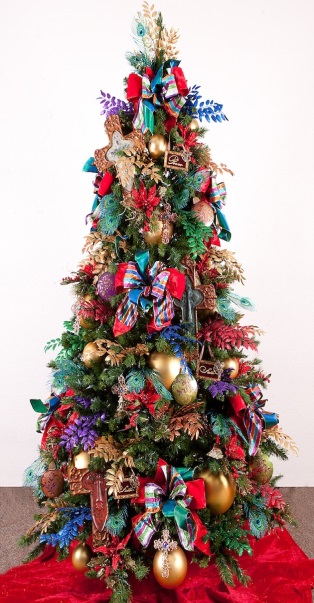 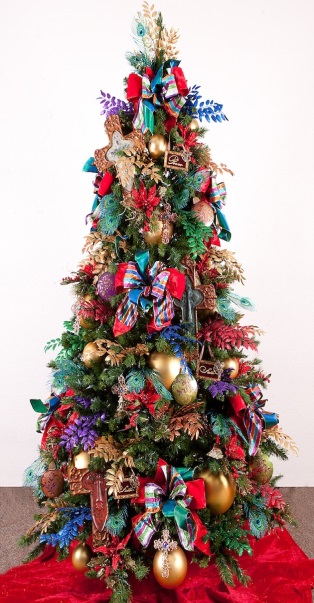 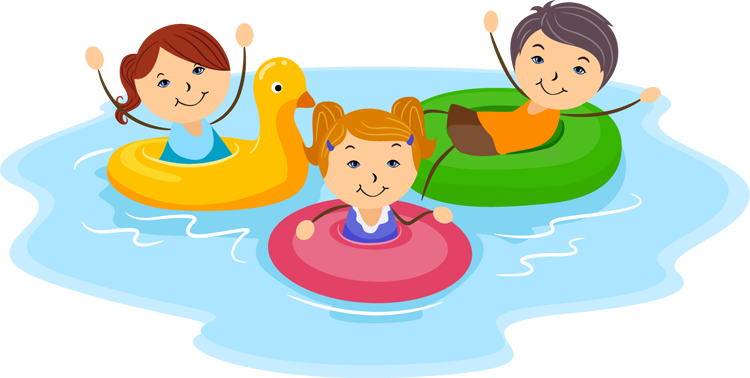 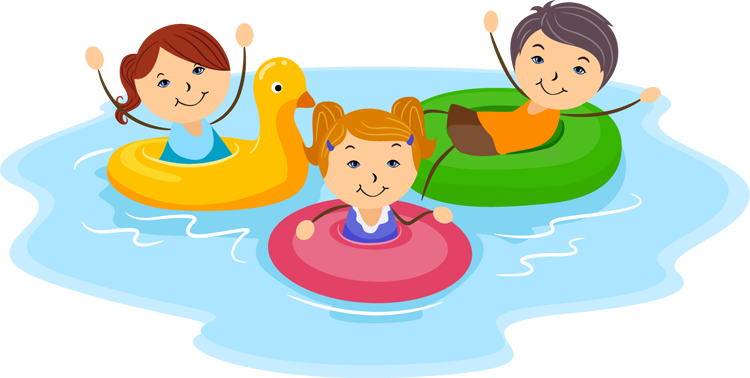 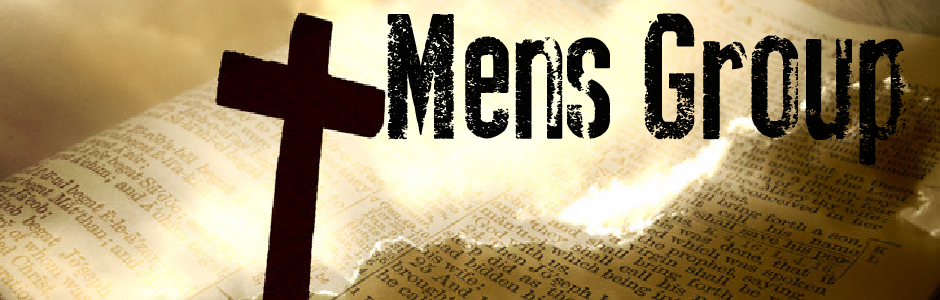 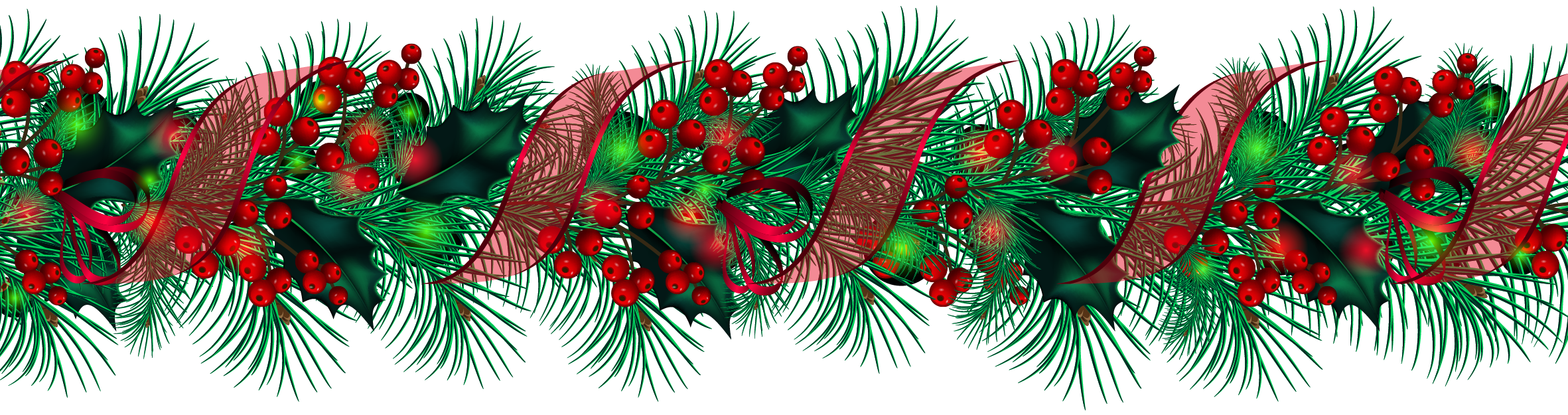 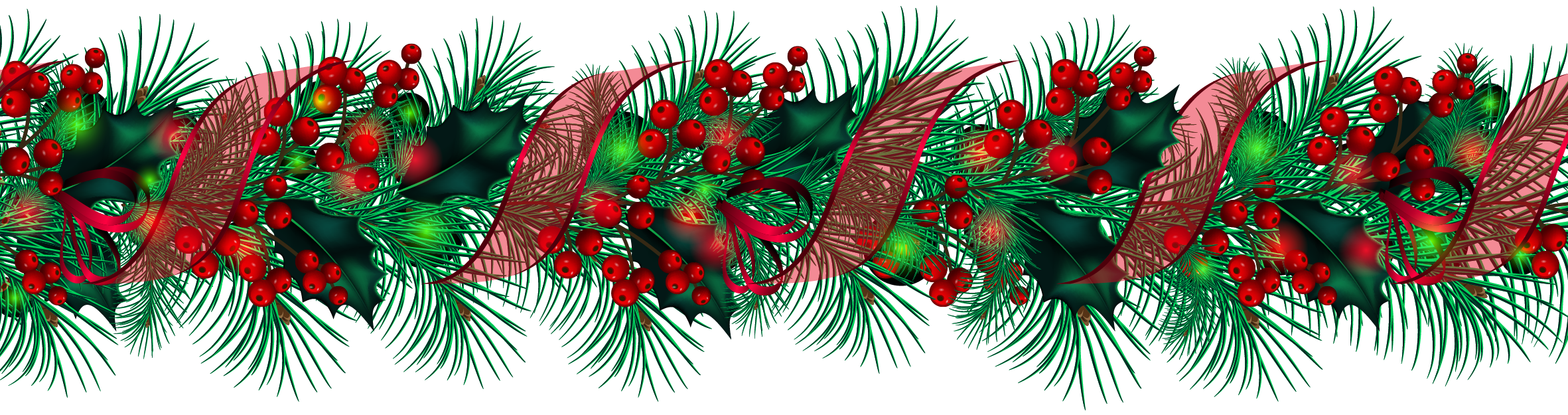 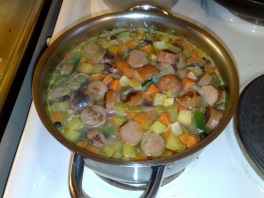 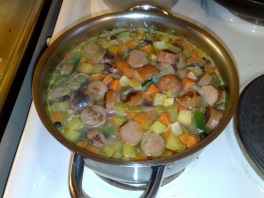 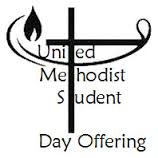 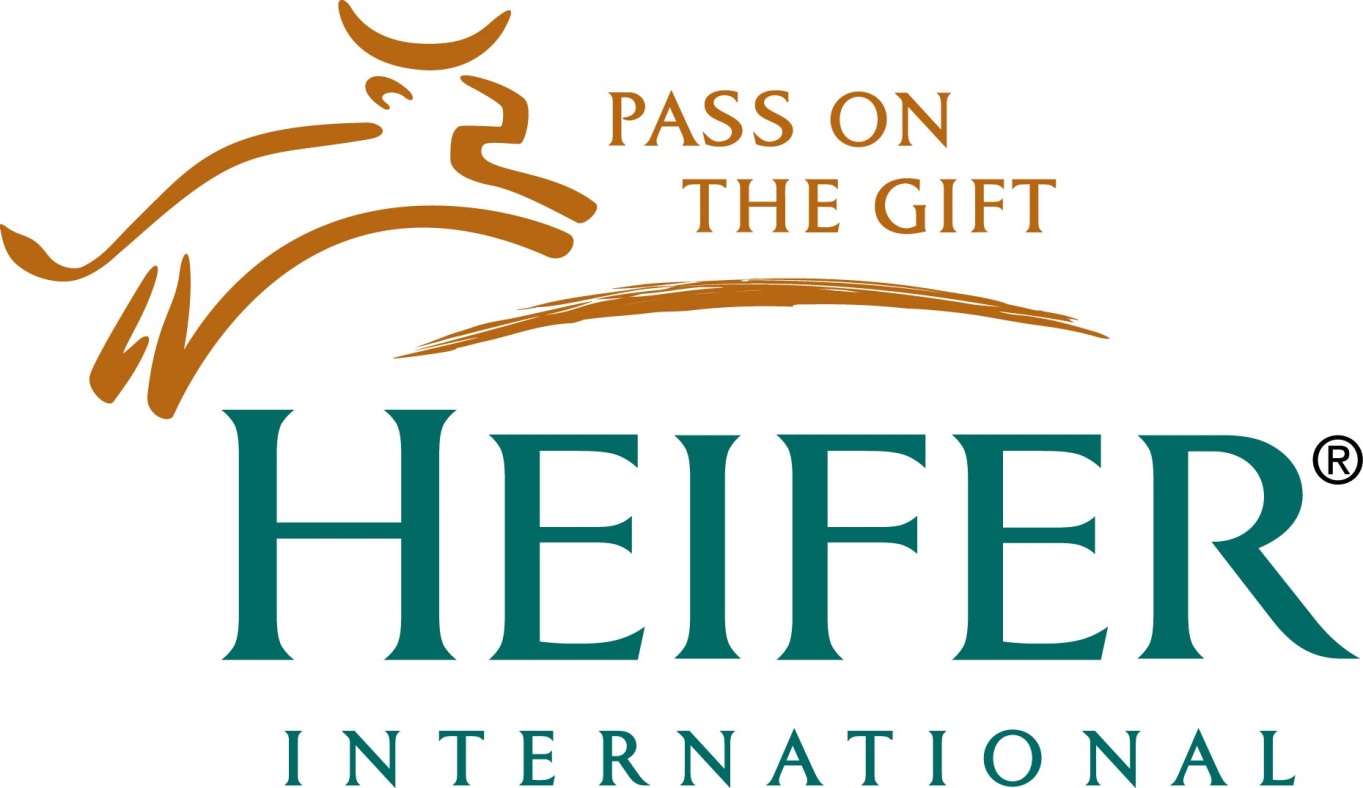 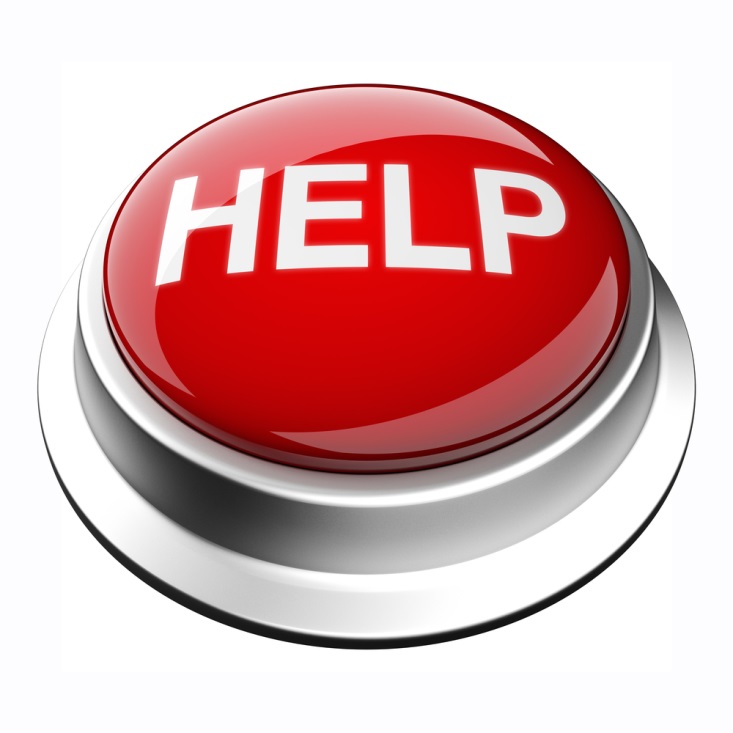 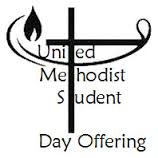 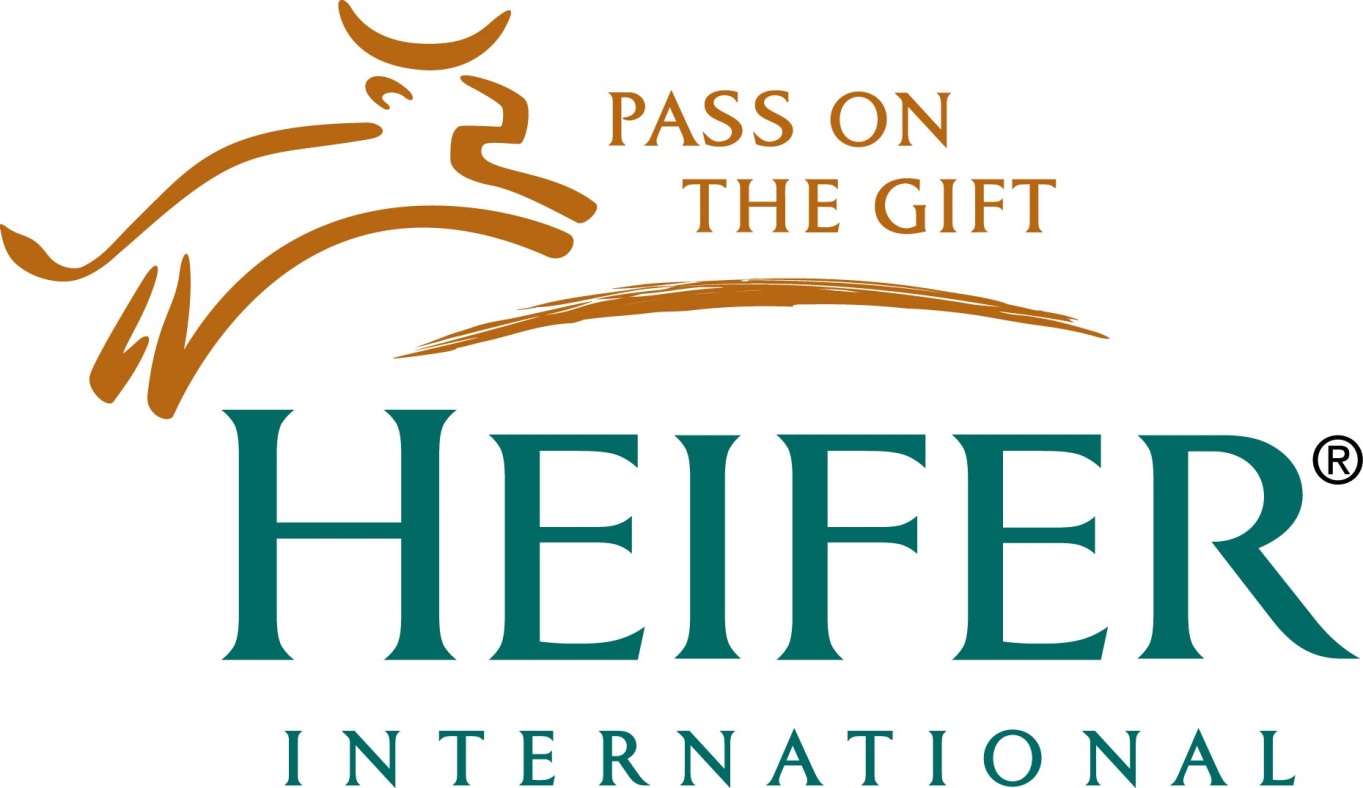 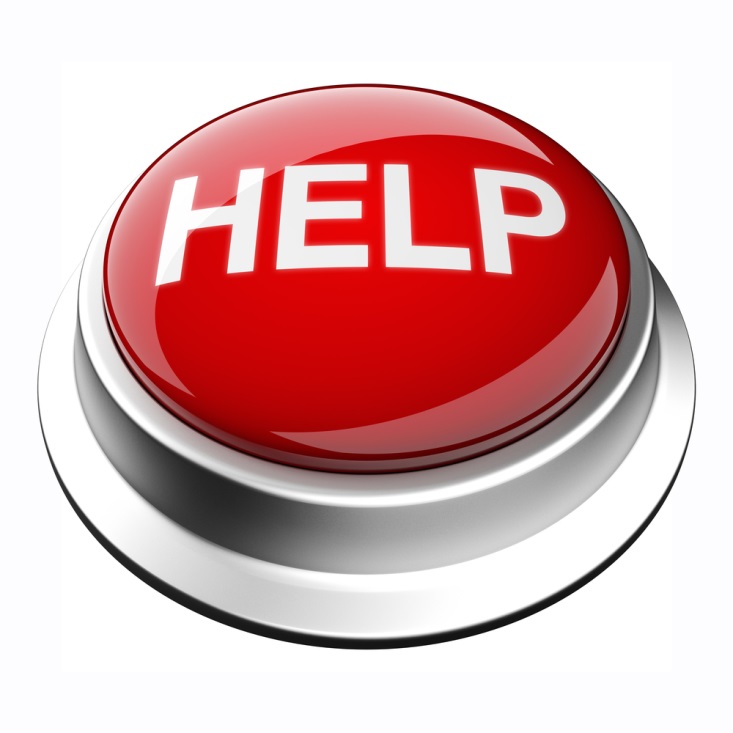 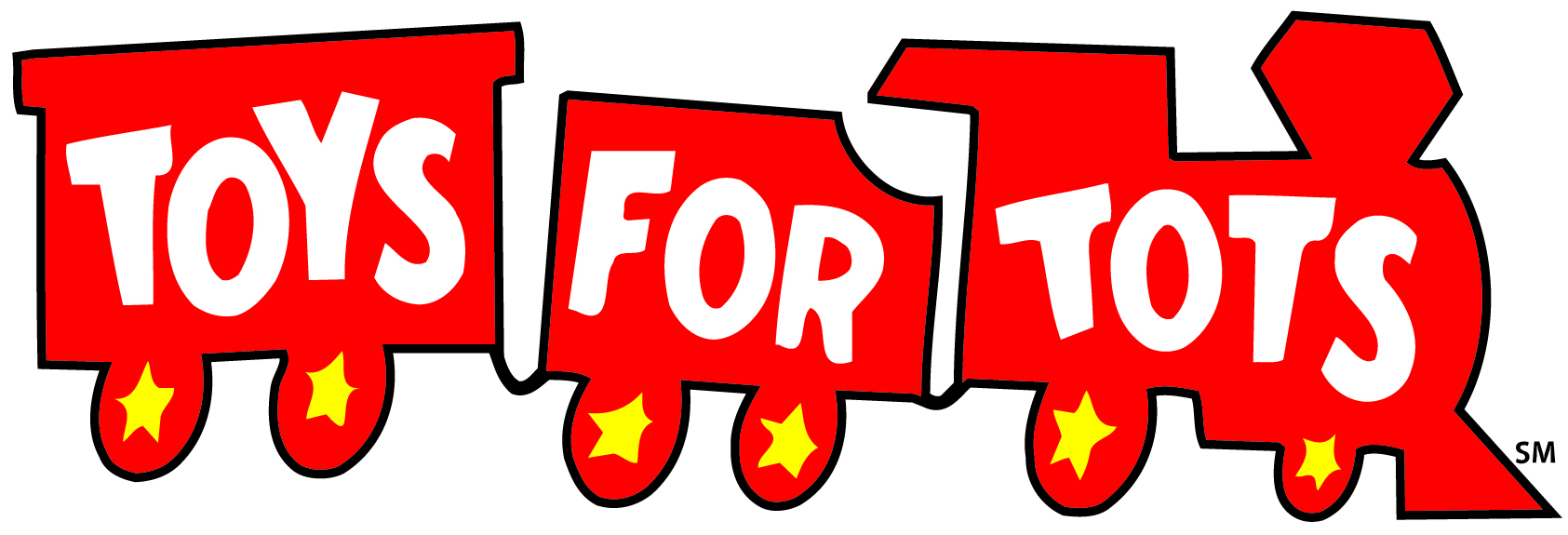 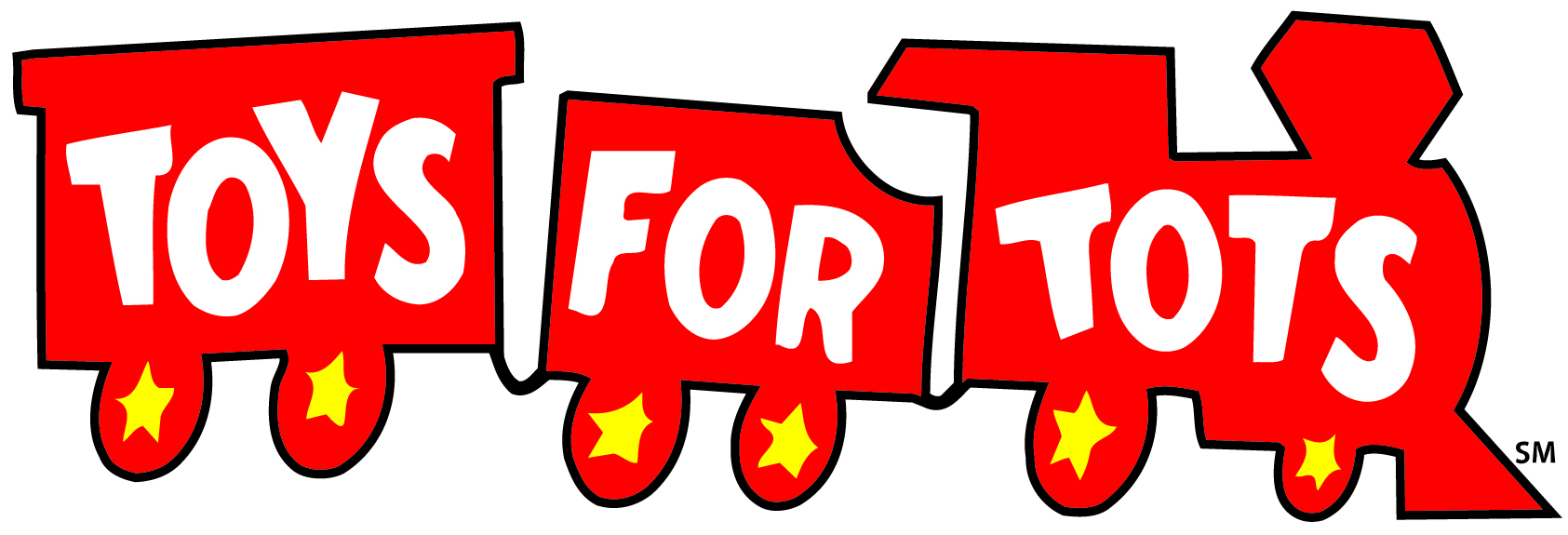 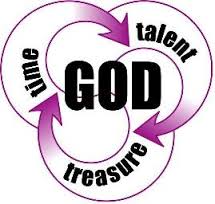 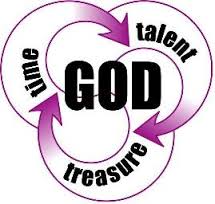 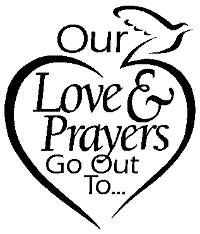 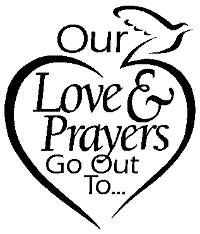 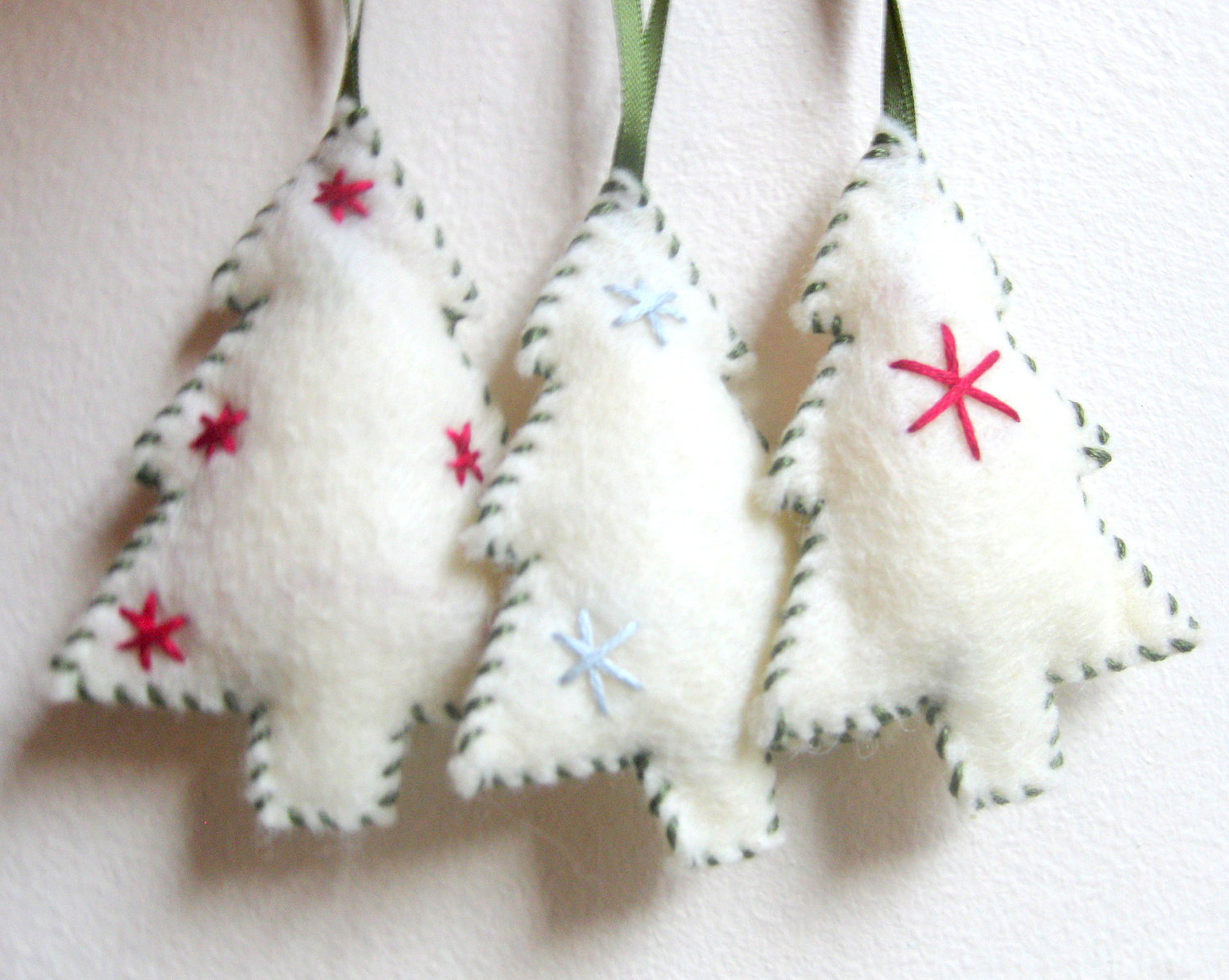 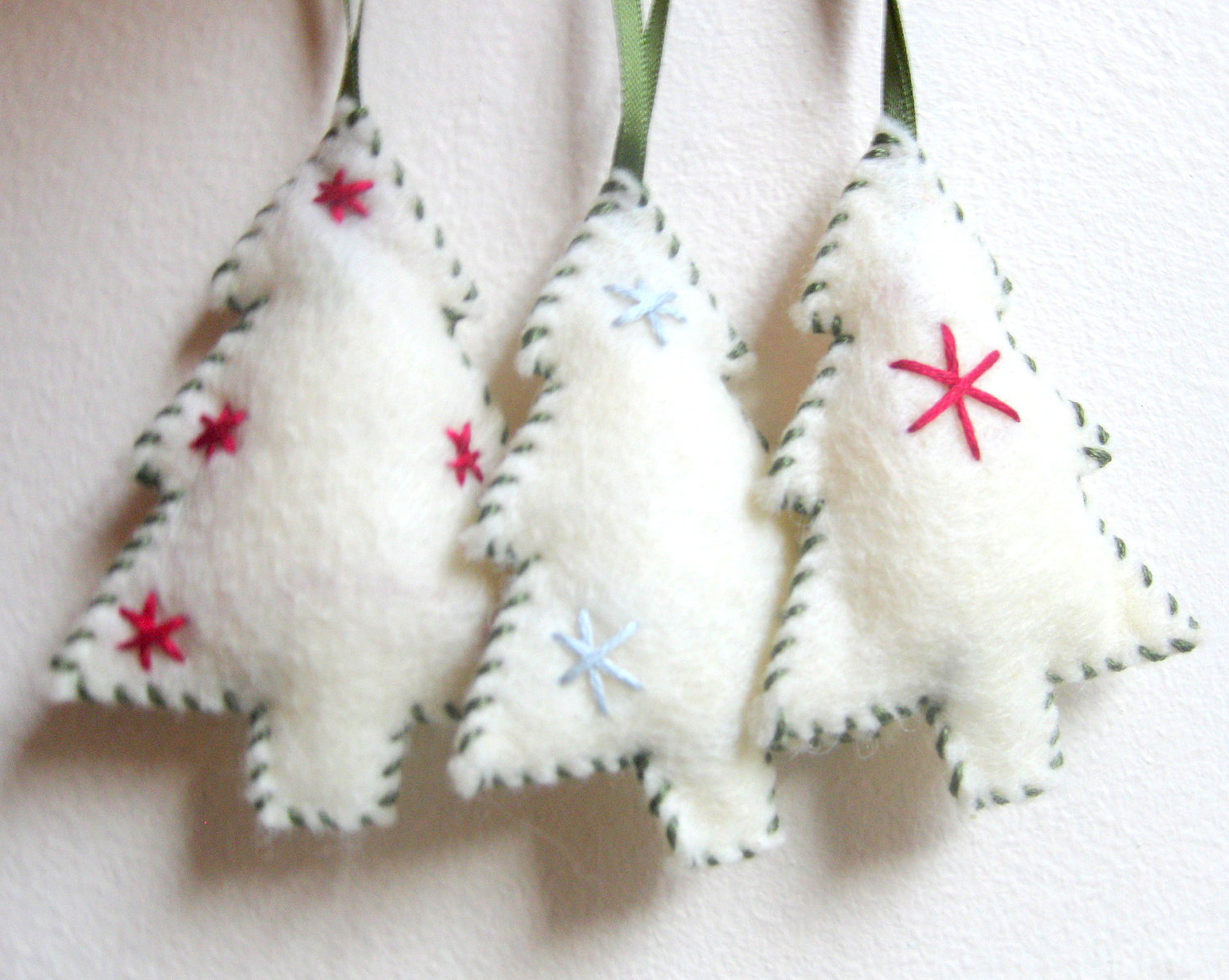 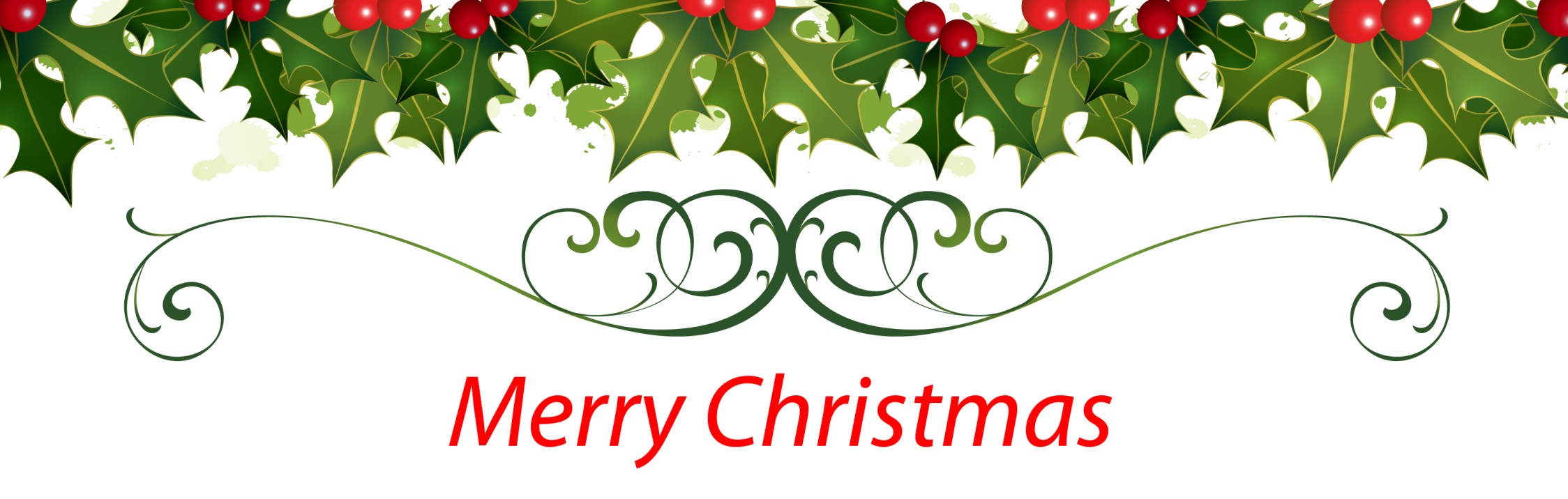 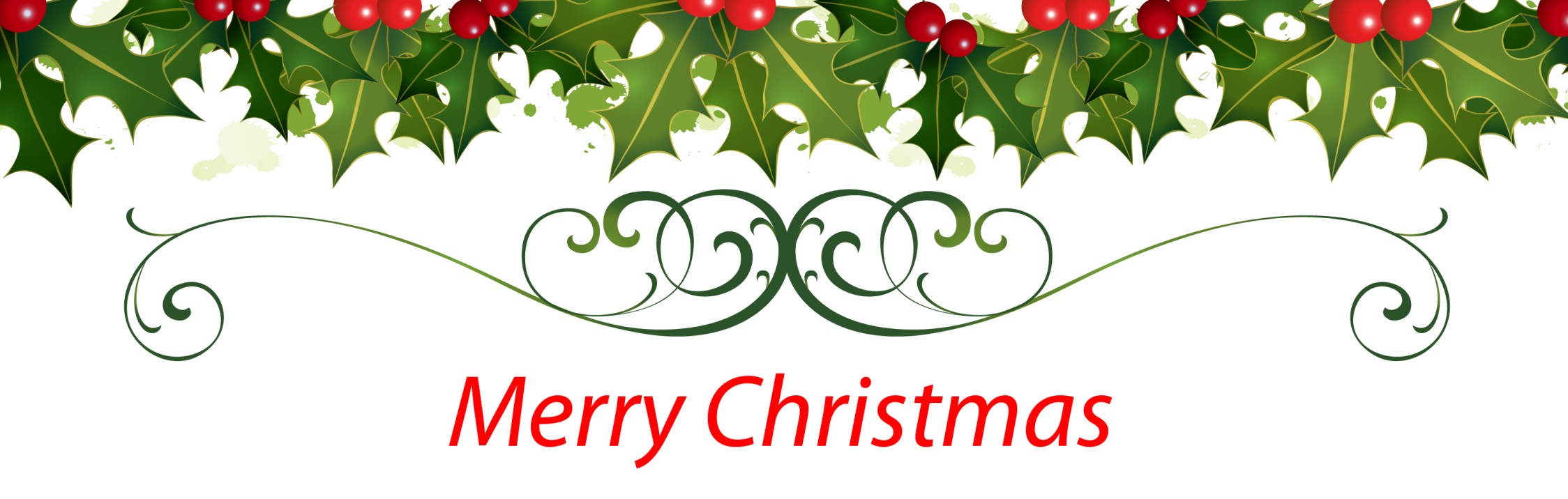 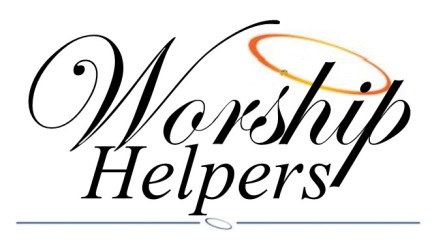 December 7  
Liturgist: Carline KnollAcolyte:  Elizabeth Brooks
Inside Ushers: Millie Stine & Dolores Cook Outside Ushers:  Dianna Weaver & Janet FisherProjector:  Elizabeth BrooksSound: Need VolunteerDecember 14 
Liturgist:  Ron Pardonnet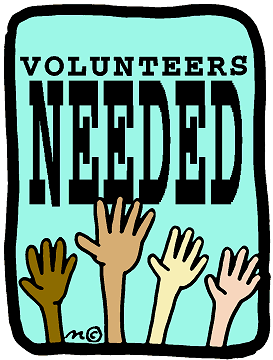 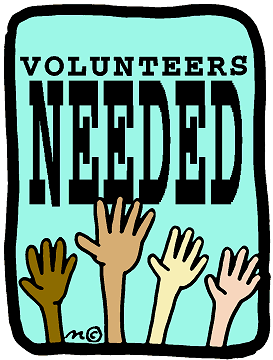 Acolyte:  Morgan Pope
Inside Ushers: Joan Faulkner & Ruth Merritt
Outside Ushers: Harriet Kiper & Carline Knoll Projector: Deb PrinsSound:  Need VolunteerDecember 21 
Liturgist:  Brenda Huckins BonterAcolyte:  Saria Brooks
Inside Ushers: Ron & Kay PardonnetOutside Ushers: Vern & Carolyn BooseProjector: Jen LarsenSound:  Need Volunteer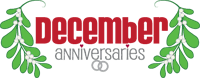 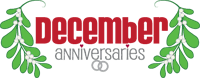 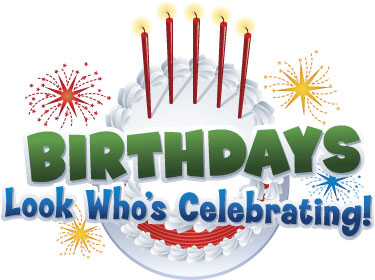 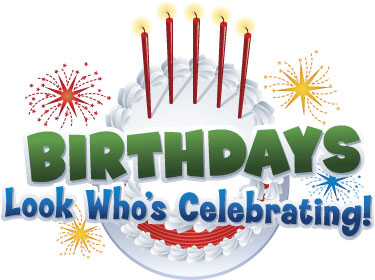 Newaygo United Methodist Church Activities –2014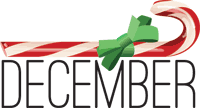 SundayMondayTuesdayWednesdayThursdayFridaySaturday12 Noon– Longcore Circle  @ Dorothy Sibley’s Home39am -12pm Pastor Kathy’s Office Hours8:30am – Men’s Group @ City LimitsNoon – Soup’s On @ St. Barts7pm – Choir Practice 4Pastor Kathy’s  Day Offnoon-4pm – Trees of Hope & Caring Display open to the public510am-9pm – Trees of Hope & Caring Display open to the public67  2nd Sunday of Advent 9:30am – Worship11am – Sunday School for all ages – play practice89am -12pm Pastor Kathy’s Office Hours1:00pm – Baby Boomer Bible Study6:30pm – Baby Boomer Bible Study96:30pm – Christmas by Candle Light Celebration109am -12pm Pastor Kathy’s Office Hours8:30am – Men’s Group @ City LimitsNoon – Soup’s On @ New Community7pm – Choir Practice11Pastor Kathy’s  Day Off121314  3rd Sunday of Advent Pledge SundayChildren’s Christmas Play9:30am – Worship159am -12pm Pastor Kathy’s Office Hours1:00pm – Baby Boomer Bible Study6:30pm – Baby Boomer Bible Study16Noon – Mary Martha Circle @ Barb Deitz Home179am -12pm Pastor Kathy’s Office Hours8:30am – Men’s Group @ City LimitsNoon – Soup’s On @ NCUCC7pm – Choir Practice18Pastor Kathy’s  Day Off192021  4th Sunday of Advent 9:30am – Worship11am – Sunday School for all ages 229am -12pm Pastor Kathy’s Office Hours1:00pm – Baby Boomer Bible Study6:30pm – Baby Boomer Bible Study 2324Church Office Closed7pm – Christmas Eve Candle Light Service25CHURCH OFFICE CLOSEDMerry CHRISTmas2627289:30am – Worship11am – Sunday School for all ages 299am -12pm Pastor Kathy’s Office Hours1:00pm – Baby Boomer Bible Study6:30pm – Baby Boomer Bible Study3031